Agenda #1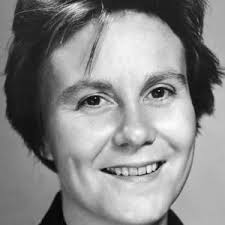 September 14th – September 22nd 
Humanities (3) Mr. HaflinA Look Ahead: Literary Devices A-E, Creative Essay #2, working on Research PaperB BlockThursdaySeptember 14Day 1ClassworkEdits and DP #2 due Review Conclusion FormatFormulating an RFSProofreading and MLA Header ReviewHomework  Essay Final Draft due tomorrow on Google Classroom and Turnitin.comFridaySeptember 15Day 2ClassworkSummer Reading Long Composition (Essay #1) dueGoogle Classroom/Turnitin.com CheckReceive TKAMOverview of the Novel (notes)Start Reading Chapters 1-2Homework  Please complete the study guide questions for Chapters 1-2 (select questions) for MondayPlease watch the LMC videos for Orientation on MondayMondaySeptember 18Day 3ClassworkLMC OrientationCollect Chapters 1-2Introduction to Allusions WebquestHomework  Please finish the Webquest for tomorrowFinish reading Chapters 3-4 SG (select questions) with citations for WednesdayTuesdaySeptember 19Day 4ClassworkReview Chapters 1-2Webquest dueReview WebquestReading Chapters 3-4Homework  Finish reading Chapters 3-4 SG (select questions) with citations for tomorrowWednesdaySeptember 20Day 5ClassworkReview Chapters 3-4Start reading TKAMAssign TKAM Research Paper TopicsReading Chapter 5 of TKAMHomework  Please start reviewing Literary A-EQuiz on MondayPlease finish Chapters 5-6 SG (select questions) for FridayThursdaySeptember 21Day 6No Class TodaySame HW as Day 5FridaySeptember 22Day 7ClassworkReview Chapters 5-6Start reading Chapters 7-8Homework  Please finish reading Chapters 7-8 SG (select questions) with citations for MondayPlease start reviewing Literary A-EQuiz on Monday